Printed copies are for reference only. Please refer to the electronic copy for the latest version.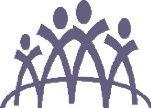 Policy:This Information Systems Disaster Recovery Plan (DRP) has been developed by Shasta Community Health Center information systems (IS) leaders to provide guidance for responding to IS disasters and other security incidents. Disasters and security incidents may threaten the organization’s ability to carry out its mission as well as other operational functionsOverviewThis Information Systems Disaster Recovery Plan (DRP) has been developed by Shasta Community Health Center to provide guidance for responding to ITS disasters and other security incidents. Disasters and security incidents may threaten the organization’s ability to carry out its mission as well as other operational functions.Advance planning and preparation will allow the organization to:Continue serving its patients and community;Ensure the availability of patient protected health information as well as business information;Minimize loss and facilitate recovery of core information systems and other business assets;Preserve the organization’s public image and reputation within the community;Prevent the disaster or incident from threatening the organization’s long-term stability and viability;Heighten organizational awareness, allow for advance preparation, and workforce education and training; andComply with applicable state and federal regulations and accrediting agency standards. The DRP is a collection of references, guidelines, policies, procedures, forms, and suggestions designed for responding to security incidents and disasters.Components of this plan include:Disaster Recovery and Restoration - See Data Recovery Plan and Development Check List.Emergency Mode OperationApplications and Criticality AnalysisData Back-Up (see also supporting ITS Policies and Procedures)Security Incident Response (see also supporting ITS Policies and Procedures)Testing and RevisionAdditionally, there are several documents referred to and/or appended to this plan to provide additional guidance for the management of information security, disasters and other security incidents.Expiration Date: 06/25/2013	Page 1 of 52SHASTA COMMUNITY HEALTH CENTER	Version #: 1Title: Disaster Recovery PlanKey supporting ITS policies include:Security Incident Response/ReportingData Backup for Information SystemsExpiration Date: 06/25/2013	Page 2 of 52SHASTA COMMUNITY HEALTH CENTER	Version #: 1Title: Disaster Recovery PlanObjectives of the Disaster Recovery PlanTo provide SCHC as an organization with a viable and maintained ITS Disaster Recovery Plan (DRP) which, when executed, will support a timely and effective resumption and recovery of all interrupted clinical and business operations.To minimize possible adverse clinical outcomes, as well as financial and business impacts, to SCHC organizations as a result of an interruption of normal business operations.To reduce operational effects of an information systems disaster on SCHC organization’s time-sensitive business operations and functions by providing a set of pre-defined and flexible guidelines and procedures to be used in directing resumption and recovery processes.To meet the needs of SCHC patients, workforce members, and other stakeholders and communities reliant on the organization’s ability to provide services during and following a disaster situation.To protect the public image and credibility of Shasta Community Health Center.ApplicabilityThe DRP has been developed to support the organization’s Emergency Preparedness/Disaster Plan, providing further specificity to address ITS needs. The DRP applies to all hardware, software, workstations, applications, systems and networks (LAN, WAN, Internet, Intranet), and other components of the organization’s information systems. The DRP is limited to the recovery of IT services only. The DRP does not address disaster prevention or long-term restoration of information systems. The DRP does not address the recovery of business processes that may be lost in the various departmental or business unit operations. Downtime/recovery processes are the responsibility of each department unless specifically covered in the DRP. Refer to department plans for appropriate downtime/recovery procedures (See SCHC Downtime Plan).Key DefinitionsSCHC Continuity Planning: The process that facilitates arrangements and procedures that enable SCHC to respond to an event in such a manner that critical SCHC functions continue with planned levels of interruption or essential change can be found in the Security Compliance Plan: Contingency Plan. [Found on shared: ITS/Contingency Plan.]Disaster (Information System): An event that significantly renders the continuation of normal information system functions impossible; an event which would render the information system unusable or inaccessible for a prolonged period of time (may be departmental or organization-wide).Disaster Recovery Coordinator (DRC): Individual assigned the authority and responsibility for the implementation and coordination of the IT disaster recovery operations.Disaster Recovery Plan (DRP): The document that defines the resources, actions, tasks, and data required to manage the business recovery process in the event of a business interruption. The plan is designed to assist in restoring the business process within the stated disasterExpiration Date: 06/25/2013	Page 3 of 52SHASTA COMMUNITY HEALTH CENTER	Version #: 1Title: Disaster Recovery Planrecovery goals.Recovery Time Objective (RTO): Amount of down time before outage threatens survival of the organization/mission critical processes.Security Incident: A violation or imminent threat of violation of information security policies, acceptable use policies, or standard security practices, or an adverse event whereby some aspect of computer security could be threatened. An ITS Disaster would be considered a security incident.Information Systems Disaster and Security Incident ResponseShasta Community Health Center recognizes an information systems disaster as a security incident and shall utilize established security incident response processes in addressing disaster response and recovery. The organization’s Security Incident Response/Reporting (Reference Security Incident Response/Reporting: Security Compliance Plan) and Data Backup (Reference Information Technology Policies and Procedures for Backup of Data) policies provide a framework for this IT Disaster Recovery Plan. Additionally, other organizational information security policies and procedures support IT disaster recovery processes and may be utilized in conjunction with this plan.A key security incident resource currently being used by SCHC is developing consistency with the National Institute of Standards and Technology (NIST) Special Publication 800-61, Computer Security Incident Handling Guide. This document provides guidance that SCHC can benefit from to mitigate loss and aid the organization in appropriate response to information security incidents and reflects best practices in information security.The document is available at the following link and may be considered as supporting documentation to this plan: http://csrc.nist.gov/publications/nistpubs/800-61/sp800-61.pdfAnother useful NIST document is Special Publication 800-34, Contingency Planning for Information Technology Systems available at the following link: http://www.csrc.nist.gov/publications/nistpubs/800-34/sp800-34.pdfAuthorityThe Disaster Recovery Coordinator (DRC), in conjunction with the SCHC’s administrative leadership, shall have the responsibility and authority to take whatever steps necessary to identify, respond, contain, and eradicate the impact of an ITS disaster.Expiration Date: 06/25/2013	Page 4 of 52SHASTA COMMUNITY HEALTH CENTER	Version #: 1Title: Disaster Recovery PlanAdministrative OversightThe organization’s senior administrative leadership will provide oversight in the development and management of the ITS Disaster Recovery Plan. A senior administrative leader shall also be assigned to provide support and assistance during IS disaster recovery processes. This individual shall also research the organization’s disaster insurance coverage and determine available financial resources.Organization & NotificationActivation and Administration of the Disaster Recovery PlanUpon notification of a suspected or confirmed information security incident/disaster, the ITS leadership (e.g., management/technical analyst) shall verify, assess, and record the scope of the incident/disaster and determine the appropriate response:Application, system, and/or network out of operation.Impact localized, departmental, organizational, and/or enterprise-wide.Impact on mission critical operations and services.If the ITS leadership feels that the incident meets the criteria of a “disaster,” the ITS leader shall:Activate of the Disaster Recovery Team (Security Incident Response Team-SIRT). Terry Pottroff, Michael Dunken, Charles Kitzman and Alexis Parsons.Identify an Individual to Act as the DRC (ITS leader/technical analyst preferred). In the absence of an ITS leader, the organization’s administrative leadership shall act as the DRC and facilitate the implementation of this plan and assign the tasks involved in IS disaster plan recovery. Once an ITS Disaster has been declared and the ITS Disaster Plan activated, the DRC shall communicate such to senior administrative leaders and implement the ITS recovery steps outlined in this plan. The DRC shall determine the need to notify external resources (See Communication & Organization) including business partners and vendors to assist with ITS disaster recovery activities. These protocols are outlined in this Plan.Expiration Date: 06/25/2013	Page 5 of 52Disaster Recovery Coordinator (DRC)Expiration Date: 06/25/2013	Page 6 of 52ITS Disaster Recovery Team Emergency Contact InformationMembers of the ITS Disaster Recovery Team shall be contacted immediately once the ITS DRP has been activated. The following information should be provided at the time of contact:A brief description of the problemLocation of the ITS Disaster Recovery Command CenterPhone number of the ITS Disaster Recovery Command Center 246-5772Identification of immediate support required (Services, Equipment, Etc.)Information Regarding How the Facility Can be Entered (Need for Badge/Identification)Contact information is available as noted below.Expiration Date: 06/25/2013	Page 7 of 52SHASTA COMMUNITY HEALTH CENTER	Version #: 1Title: Disaster Recovery PlanDamage AssessmentDamage assessment shall be carried out to determine disaster recovery requirements. A preliminary damage assessment shall address:Cause of the emergency or disruption.Potential for additional disruptions or damage.Areas affected by the disruption.Status of physical infrastructure (where computer equipment is located).Inventory and functional status of computer equipment.Type of damage (e.g., water, fire, electrical surge, etc.).Items to be replaced (e.g., hardware, software, other).Estimated time to restore to normal operations.Assessing Resource Needs for Critical Disaster Recovery OperationsOnce the DRP is activated, the DRC will determine what resources are required to support critical functions. This analysis should take into consideration the following resources and potential questions:Human Resources: Are the critical skills and knowledge possessed by the appropriate people listed on the call roster? Can Recovery Operations staff be deployed easily get to an alternative site?Processing Capability: Are the servers, workstations, or other hardware harmed? What happens if some of the equipment is inoperable, but not all?Automated Applications and Data: Has data integrity been affected? To what extent? Has an application been sabotaged? Can an application run on a different processing platform?Computer-Based Services: Can the computers communicate? To where? Can people communicate? Are information services down? Find out as soon as possible how long services will be down.Infrastructure: Do people have a place to work? Do they have the equipment to do their jobs? Can they occupy the department/building? Documents/Paper: Can the needed records be found via another method? (See Downtime Plan re: Master Patient Index log with appointment and patient information.)ITS Disaster Recovery Command CenterThe Commend Center will function as the centralized location for ITS disaster recovery processes. The DRC will make the determination as to the location of the Command Center. The location will be determined by the disaster type and available resources. The Command Center location must be able to accommodate the necessary critical resources and equipment requiredExpiration Date: 06/25/2013	Page 8 of 52SHASTA COMMUNITY HEALTH CENTER	Version #: 1Title: Disaster Recovery Planfor disaster recovery (see Recovery Resources Supply Checklist):Hardware, Software, Other EquipmentElectrical SupportTelecommunications SupportDesks, Chairs, Tables, Lights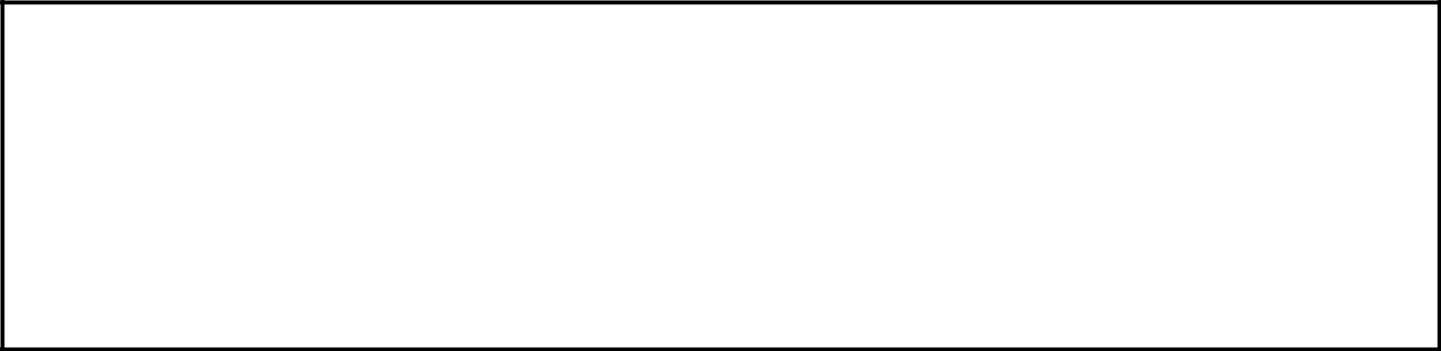 Primary LocationSecurity Considerations:Expiration Date: 06/25/2013	Page 9 of 52SHASTA COMMUNITY HEALTH CENTER	Version #: 1Title: Disaster Recovery PlanRecovery Resources Supply ChecklistRecovery Resources Supply Checklist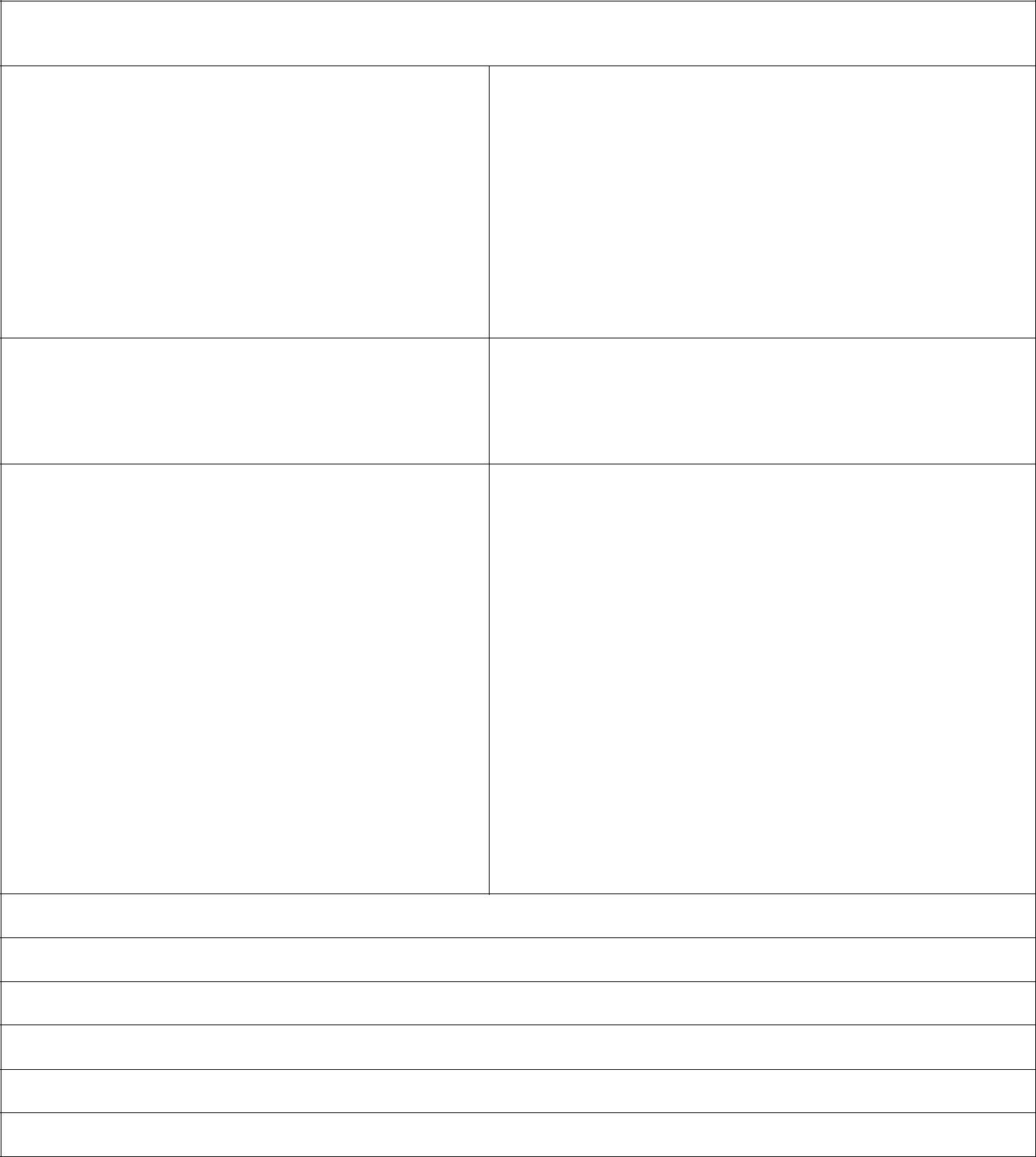 ScannersTelephone DirectoriesTelephone LogOtherExpiration Date: 06/25/2013	Page 10 of 52SHASTA COMMUNITY HEALTH CENTER	Version #: 1Title: Disaster Recovery PlanRecovery Team – Roles & ResponsibilitiesExpiration Date: 06/25/2013	Page 11 of 52SHASTA COMMUNITY HEALTH CENTER	Version #: 1Title: Disaster Recovery PlanCommunication StrategiesITS Disaster Recovery Team Status ReportThe DRC will determine the need to complete status reports. The Disaster Recovery Team and all other disaster recovery support team leaders will be responsible for completing the “ITS Disaster Recovery Status Report Form” when requested by the Coordinator. The Coordinator will compile information from the status report(s) to use in communicating to senior administrative leadership, corporate resources, and other external contacts and stakeholders (a blank template of this form is available as an attachment to this plan).AdministrationThe administrative leader assigned to the disaster recovery process shall act as a liaison between the DRC/Team and administration. The leader will be responsible for communicating disaster recovery activities on an as needed basis.Organizational/System LevelThe DRC will determine the need for notification of SCHC leadership and/or Information Systems staff members. The CIO shall be notified of any disaster/security incident that:Results in adverse patient care outcomes or significantly impacts operational functions;Requires additional ITS resources and support beyond the scope of SCHC ITS staff;Impacts more than one SCHC organization or satellites;Requires involvement with local, state or federal law enforcement agencies; andResults in adverse publicity and require media relations skills. The DRC may also request assistance from other SCHC partner organizations for ITS support.The Coordinator may contact the organizations directly or request assistance from SCHC business partner ITS Departments in coordinating supporting services and resources from the other organizations.Recovery PrioritiesCriticality levels are assigned to applications systems based upon the relative importance of the applications and systems to the organization’s mission and operations. During the disaster recovery process, resources will be allocated based on established criticality levels, unless otherwise determined by the DRC and/or administrative leadership. The organization must in advance review all applications, systems, networks, and critical interfaces and assign them to one of the following priority levels:Critical/Priority 1Applications and systems designated “Critical” are mission-critical, impact patient care or other key operations, and require immediate data recovery resources to ensure prompt restoration, recovery, and operability. Failure of these applications and systems to function for even a short period of time could have a severe impact on the organization’s ability to carry out its mission and operations.Expiration Date: 06/25/2013	Page 12 of 52SHASTA COMMUNITY HEALTH CENTER	Version #: 1Title: Disaster Recovery PlanRecovery Time Objective (RTO): 0-8 Hours.Essential/Priority 2Applications and systems designated as “Essential” and may impact patient care, information services, finance, labor and attendance, and physical security. Failure of these applications and systems is allowable for a short period of time. RTO: 9-24 Hours.Necessary/Priority 3Applications and systems designated “Necessary” and may tolerate a short period of loss of availability. RTO: 25-72 Hours.Desirable/Priority 4 (Low)Applications and systems designated “Desirable” are a lower priority and may tolerate a significant loss of availability. Recovery will be initiated when normal IS operations are reestablished.RTO: > 72 Hours. Pending resolution of higher priorities; allocation of resources may be questioned.INFORMATION SYSTEM CRITICALITY ASSESSMENTExpiration Date: 06/25/2013	Page 13 of 52Expiration Date: 06/25/2013	Page 14 of 52Recovery Processes and ProceduresUpon assessment of damage and activation of disaster recovery processes, the ITS leadership/SIRT will determine the appropriate data recovery strategy.The data recovery processes shall reflect the organization’s information system priorities. Data recovery activities shall take place in a pre-planned sequential fashion so that system components can be restored in a logical manner and should take into consideration:Personnel: The ITS leadership and workforce members, as well as the SIRT members, involved in data recovery processes will be the most valuable resource. These individuals may be asked to work at great personal sacrifice and resources shall be provided to meet their personal and professional needs.Communication: Notification of internal and external business partners associated with the organization’s information systems.Salvage of Existing ITS Equipment and Systems: Initial data recovery efforts shall be targeted at protecting and preserving the current media, equipment, applications and systems. A priority shall be to identify and obtain storage media. The IS equipment shall be further protected from the elements or removed to a safe location, away from the disaster site if necessary.Designate Recovery Site: It will be necessary to determine if the data recovery efforts can be carried out at the original primary site or moved to another location The choice of using an internal or a remote site will be dependent on the damage and estimated recovery of the computing and networking capabilities.Backup/New Equipment: The recovery process will rely heavily on the ability of the organization’s vendors to quickly provide replacements for the resources which cannot be salvaged. Emergency procurement processes will be implemented to allow the ITS leadership to quickly replace equipment, supplies, software and any others items required for data recovery.Reassembly Process: Salvaged and new data recovery equipment and components shall be reassembled at the recovery site to begin data recovery processes.Expiration Date: 06/25/2013	Page 15 of 52SHASTA COMMUNITY HEALTH CENTER	Version #: 1Title: Disaster Recovery PlanRestoration of Data from Backups: Data recovery will rely on the availability of the backup data from the storage site. Initial data recovery efforts will focus on restoring the operating systems by pre-determined priority (See Amendment A).Restoration of Applications Data: ITS leadership will work with the individual departments/application owners to restore each running application. As a period of time may have elapsed between the time that the backups were made and the time of the disaster requiring data recovery, the application owners must address mechanisms to capture and restore the lost interim data.Move Back to Restored Permanent/Primary Site: If the data recovery process has taken place at an alternative site, the equipment and systems that have been assembled at the alternative site will need to be returned to the original site when available.Upon termination of recovery activities and once normal ITS operations are back in place, than reconstitution efforts should begin. If the original site is unrecoverable (e.g., burned in fire), then the reconstitution activities may be applied to preparing a new site to support information system requirements. Reconstitution activities should address:Ensuring adequate infrastructure support, such as electric power, water, telecommunications, security, environmental control, office equipment, and supplies.Installing system hardware and software.Establishing connectivity and interfaces with network components and external systems.Testing system operations to ensure full functionality.Backing up operational data on the contingency system and uploading to restored system.Shutting down the contingency system.Terminating contingency operations.Removing and/or locating all sensitive materials at the contingency site.Arranging for recovery staff to return to the original/new facility.Data Backup ProceduresData backup processes shall be established through existing policy and procedures. The ITS Department is responsible for overseeing organizational data backup and recovery processes for those applications, systems, and networks under its control. Users of unique departmental and/or individual applications, systems, and networks will be responsible for data backup and recovery unless arrangements have been made in advance with the ITS Department (See Data Backup for Information Technology Systems Policy).Electronic Health Record (EHR)The availability of patient electronic health records (EHR) is mission critical to ensure for safe and effective communication of patient information between healthcare providers. Established procedures shall ensure that EHR is routinely backed up and the information recoverable. In the event of downtime disruption and inability to access the EHR, the organization shall:Expiration Date: 06/25/2013	Page 16 of 52SHASTA COMMUNITY HEALTH CENTER	Version #: 1Title: Disaster Recovery PlanCommunications:Identify operations or services that will be impacted and make necessary notification of the unavailability of the EHR.Access to Historical Patient Health Information:Implement existing backup systems to access historical patient health information (e.g., flash drives available with a full listing of MPI directory, which includes Patient name, demographics, medication list, chronic problem list, last date seen, primary care provider, (please contact ITS for complete list of fields).Identify and make available resources for retrieval, delivery, return, etc. (See SCHC Downtime Plan: Shared drive: Downtime Plan.)Creation of New Patient Health Information:Make available to healthcare providers temporary paper documentation tools including, but not limited to:MPI thumb drive (if able to access by laptop).Key patient care documentation forms:See Downtime Plan for procedure and patient care forms. (Shared drive: Downtime Plan.)Workforce Member Education and TrainingMembers of the organization’s workforce shall be provided periodic education and training in emergency preparedness and disaster recovery upon hire and as needed to reflect any significant changes to the organization’s emergency preparedness/disaster recovery practices, including information system disaster events and security incidents. Workforce members with specific responsibilities for ITS disaster recovery shall receive the necessary education and training required to ensure that they can carry out their assigned duties in the event of an ITS disaster event.Review and Testing of Disaster Recovery PlanThe DRP should be reviewed on an annual basis or as often as necessary to ensure that the information contained in the plan is up-to-date and reflects current workforce information (titles, names, and contact information), applications/systems, vendors, and other external contacts information. Additionally, after each disaster incident, whether a planned drill or actual disaster, the plan should be reviewed and revised to address practical application issues.Expiration Date: 06/25/2013	Page 17 of 52SHASTA COMMUNITY HEALTH CENTER	Version #: 1Title: Disaster Recovery PlanResources Used to Develop the IS Disaster Recovery Plan Template“Creating an Actionable Disaster Recovery Plan,” Stone Bridge Group, HIMSS, April 2003 “Electronic Restoration: Critical Considerations,” Retrieved from: Disaster-Resource.com “An Introduction to Computer Security: The NIST Handbook, Special Publication 800-12 “Disaster Recovery Plan,” St. Joseph’s Hospital, 1991“Business Resumption Plan,” Disaster Recovery Journal Website “Disaster Recovery White Paper,” WEDI, April 2005“CMS Information Systems Security/Risk Assessment” Documents, 2004“Contingency Planning Guide for Information Technology Systems,” NIST, 800-34, June 2002Applicable Standards/Regulations:45 CFR §164.308(a)(7) – HIPAA Security Rule Contingency Plan(A) Data Recovery Plan Template and Development ChecklistUse this template as a guide when performing a data disaster recovery plan assessment.Expiration Date: 06/25/2013	Page 18 of 52Expiration Date: 06/25/2013	Page 19 of 52Expiration Date: 06/25/2013	Page 20 of 52Expiration Date: 06/25/2013	Page 21 of 52Use this checklist as a guide when structuring data center disaster plans:Expiration Date: 06/25/2013	Page 22 of 52Expiration Date: 06/25/2013	Page 23 of 52Expiration Date: 06/25/2013	Page 24 of 52TelecommunicationsGeneral Recovery Pre-PlanningCritical Telecom Assets - Cisco Cube SitesShasta Lake City: Cisco Cube 2901/K9, SN:FTX15288AS, Software Version: 15.2(1)THappy Valley: Cisco Cube 2901/K9, SN:FTX1032W0VT, Software Version: 15.2(1)TDental Redding: Cisco Cube 2901/K9, SN:FTX15288AJ, Software Version: 15.2(1)TAnderson: Cisco Cube 2901/K9, SN:FTX15288AM, Software Version: 15.2(1)T980 Placer: Cisco Cube 2901/K9, SN:FTX15288AP, Software Version: 15.2(1)T1035 Placer St: Cisco Cube 2901/K9, SN:FTX1437A0GK, Software Version: 15.2(1)T, Cisco Call Manager 8.5, Cisco Unity Connection 8.5, Cisco Unified Contact Center Express 8.5.Spare parts for the Cisco are under a SmartNet Contract with Cisco which provides replacement coverage for failed part within a maximum of four hours.Each Telephone Switch and devices assigned to it. See Appendix C.Optional Telephone ServicesPrimary Contacts - IT Manager, IT Project Manager.Each Satellite has two POTS lines for alternative communications installed.Contingency for Connectivity Loss - Loss of switch should be limited to a maximum of four hours. In the interim our phone system is configured with Cisco SRST (Survivable Remote Site Telephony).Four hours for any loss of a switch. For loss of communication line(s) or trunks we are subject to the timeline of the underlying carrier of services through AireSpring.Expiration Date: 06/25/2013	Page 25 of 52SHASTA COMMUNITY HEALTH CENTER	Version #: 1Title: Disaster Recovery PlanEstablishing the Parameters of Timeline and Analysis of Data LossTime of outageMake note of time of outage (if this is what occurs) recording it in outage spreadsheet on S:drive or note for later input.Time of loss of connectivityTime that NextGen becomes inaccessible (either by shutting down, Backup Batteries going dead or equipment failure) recording it in outage spreadsheet on S:drive or note for later input and ALL whiteboards in the IT Support Shop Area. Email the info to the DRC team.Time of last t-log filingThe last NGProd T log file in \\Ntschcfs2\sql in this format "NGProd_(Date)numbering.trn the last file with date and time is the last T log. recording it in outage spreadsheet on S:drive or note for later input.Expiration Date: 06/25/2013	Page 26 of 52SHASTA COMMUNITY HEALTH CENTER	Version #: 1Title: Disaster Recovery PlanSCHC Production Database Real-Time Mirroring Schematic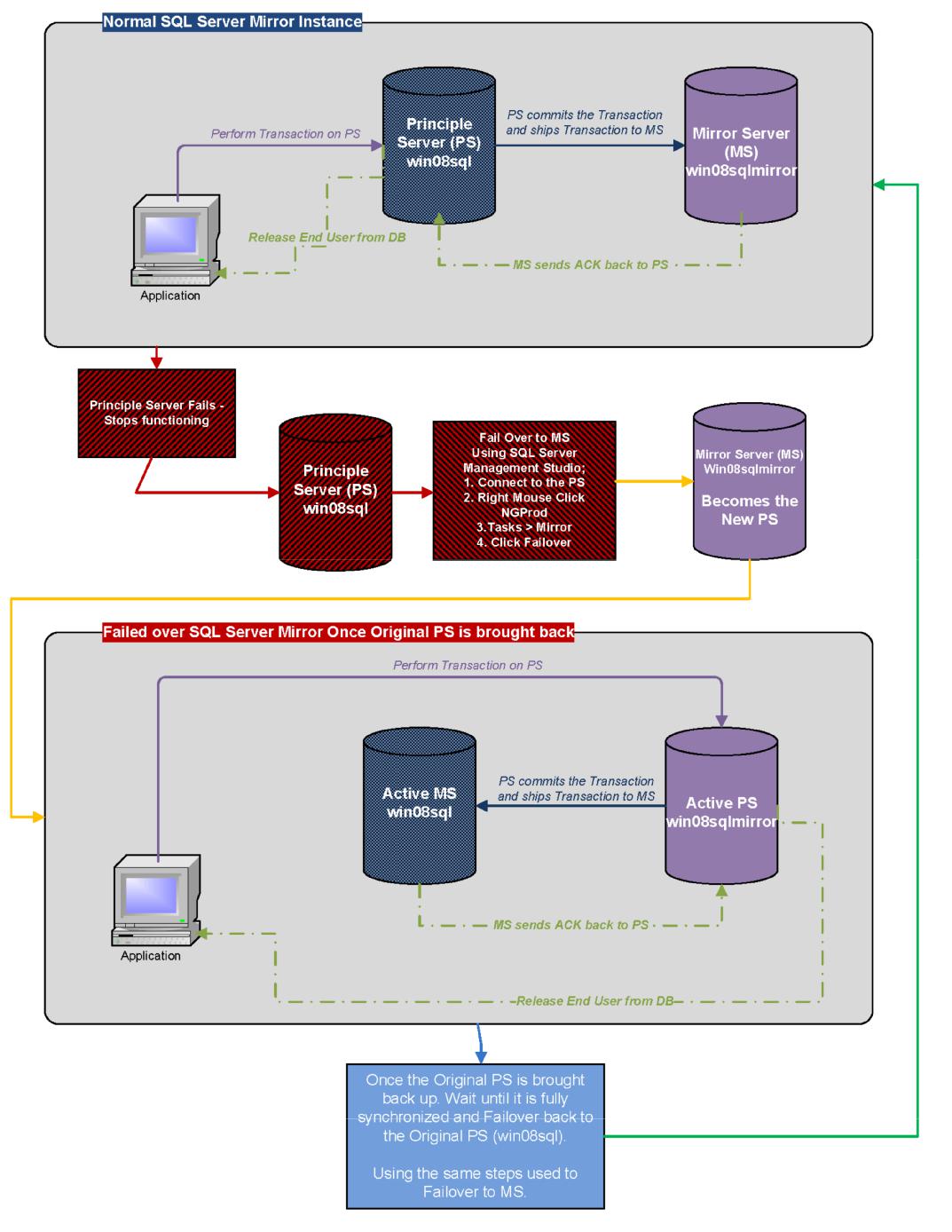 Coupled with our remote offsite backup solution, mirroring the production database is our best defense against data loss. Should it become necessary to recover items from any gap from connectivity loss to recovery status, the following procedures shall be followed:NextGen Document Recovery ProcedureSearch File Directory: \\nextgendocs\NextGenRoot\Prod\EMR\Documents\DocSaved for documents of the downtime period (3/12/2012)Copy ALL Files into a new directory so we don’t chance corrupting the original files.Expiration Date: 06/25/2013	Page 27 of 52SHASTA COMMUNITY HEALTH CENTER	Version #: 1Title: Disaster Recovery PlanWindows 7 - (C:\Users\(Replace with your username).SCHC\Desktop\Recovery Document files)Windows XP - (C:\Documents and Settings\(Replace with your username)\Desktop\Recovery Document files)Rename file extension to be readable in the NG Utility – HighEdit Read HED.exeStart > Run > cmd: cd “(Replace with appropriate directory above)” a. Including quotations.ren *.doc *.hed (This renames any .doc file extension in the current directory from .doc to .hed)Open and Print Files using NG Utility HighEdit Read HED.exe(Located: \\nextgendocs\NextGenRoot\Prod\Components\HighEditReadHED)Move printed files to sub-directory as to prevent duplicate documents from being printed.Sort Document Types – By-hand; Prioritize Master_IM’sScan as images into Encounters.Open Patient chart matching the Patient Name, DoB and any other identifying information with the documentation.If no encounter is already created, create Custom Encounter under the rendering provider on the documentation – as well as under the encounter timestamp of the downtime period (3/12/2012). File > New > Custom Encounter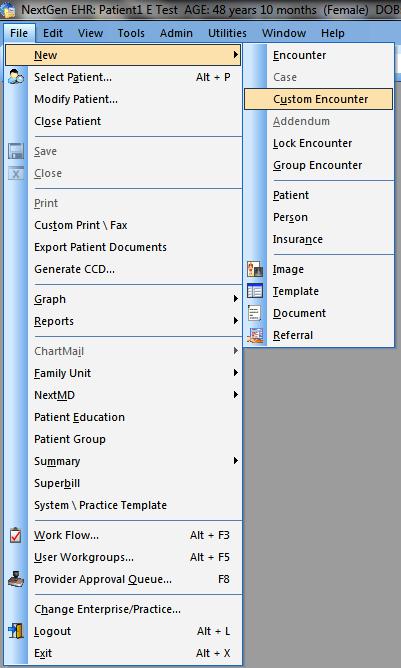 If Encounter is already created, go under that encounter. Click on Images at the bottom of the Patient History section to the Right.Expiration Date: 06/25/2013	Page 28 of 52SHASTA COMMUNITY HEALTH CENTER	Version #: 1Title: Disaster Recovery Plan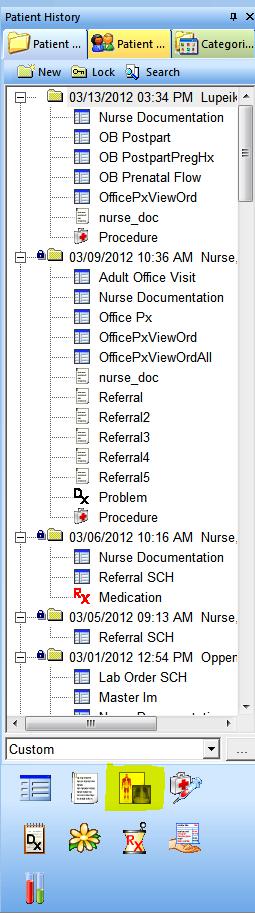 4.	Select Scan All :	Source: Fujitsu Scanner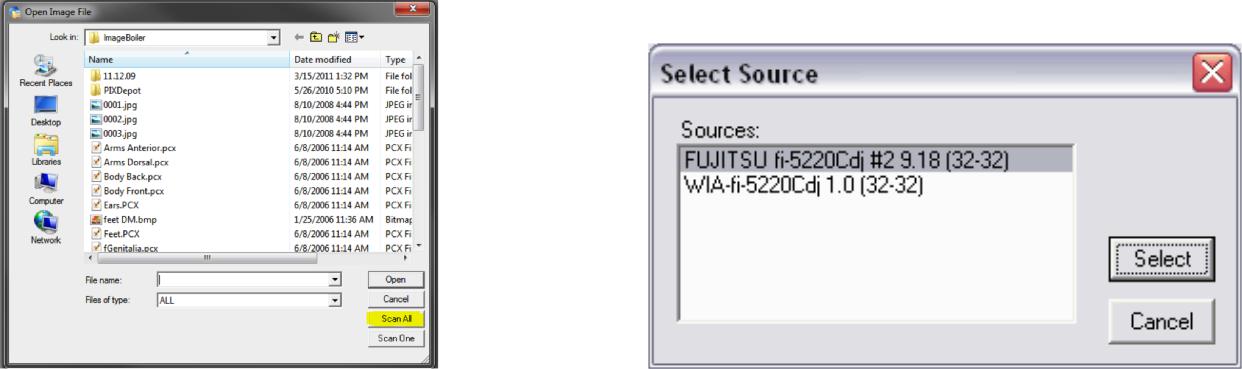 Save Image as the appropriate document’s name and File type – .TIF 2-bit B/W. 1. Otherwise Multi-image documents will not be able to save properly.PRESCRIPTION RECOVERY PLAN:Recovery CallsContact all local pharmacies, listed on Appendix A, to request a list of all prescriptions generated from Shasta Community Health Center on the date of the system outage.Have pharmacies fax to a central fax number. IT was where I had them faxed.Expiration Date: 06/25/2013	Page 29 of 52SHASTA COMMUNITY HEALTH CENTER	Version #: 1Title: Disaster Recovery PlanNextGenRoot FAX RecoveryAccess \\nextgendocs\NextGenRoot\Prod\EMR\Fax QueueIn the Sent folder, order the faxed prescriptions by detail to get the date/timestamp information. If it is more than 6 days after the date of the failure, access the Archive folder for the date of the failure.Pick the actual date of the system failure and reconcile with the same process in section C.Medication Reconciliation ProcessLook up each patient in NextGen that is on the prescription lists.Access the med module and determine if the prescription documentation needs to be added.Add the med to the med list checking to be sure these data elements are completed:Medication NameDoseSig.QuantityRefillsActual Start Date (date of the system failure)Provider Name and LocationDo not fax the prescription.Add a med module note stating “recreated from back up recovery records due to system failure”Click Accept and move to the next medication.All manual data recovery procedures are dependent on timely data extractions from a primary source (Production Environment) to other locales. The following table outlines the various jobs and the intervals associated with each.Expiration Date: 06/25/2013	Page 30 of 52SHASTA COMMUNITY HEALTH CENTERTitle: Disaster Recovery PlanAppendix B.Scripts for i2i Data Pull/****** Script for i2i allergies	******/SELECT [ID] ,[PatientID],med_rec_nbr=(SELECT medrecnum from [MediTracks].[dbo].[cli_Patients] where pa.PatientID=[cli_Patients].ID),[AllergyID] ,[AllergyName] ,[AllergyType] ,[ReactionDesc] ,[IdentifiedDate] ,[IdentifiedTime] ,[Status] ,[StatusDate] ,[StatusTime] ,[EditDate]Version #: 1Contact NameSandyKathyMichaelBethlynRonIvanKristenWilleenChristinaScottJevonneDebraPaulExpiration Date: 06/25/2013	Page 31 of 52SHASTA COMMUNITY HEALTH CENTER	Version #: 1Title: Disaster Recovery Plan,[recstamp]FROM [MediTracks].[dbo].[cli_ExternalPatientAllergies] pa where statusDate >= '03/11/2012'/****** Script for appointments from i2i	******/SELECT [ID] ,[SourceID] ,[SourceDetails] ,[PatientID],med_rec_nbr=(SELECT medrecnum from [MediTracks].[dbo].[cli_Patients] where pa.PatientID=[cli_Patients].ID),[ExternalPatientID] ,[ExternalPatientFirstName] ,[ExternalPatientMiddleName] ,[ExternalPatientLastName] ,[ExternalPatientDOB] ,[ExternalPatientMedRecNum] ,[ExternalPatientSSN] ,[PlacerOrderNumber] ,[FillerOrderNumber] ,[OrderingProviderID] ,[OrderingProviderName] ,[ProducerID] ,[ProducerName] ,[ProducerStreet] ,[ProducerCity] ,[ProducerState] ,[ProducerZipCode] ,[ProducerMedicalDirector] ,[ObserVersionID] ,[ObserVersionName] ,[ProductID],[ProductCode] ,[ProductName] ,[TestID] ,[TestCode] ,[TestName] ,[LOINCCode] ,[LOINCName] ,[CollectionDate] ,[CollectionTime] ,[ReportDate] ,[ReportTime]Expiration Date: 06/25/2013	Page 32 of 52SHASTA COMMUNITY HEALTH CENTER	Version #: 1Title: Disaster Recovery Plan,[Status] ,[Fasting] ,[Value] ,[ValueType] ,[Units] ,[IsNormal] ,[AbnormalReason] ,[AbnormalAlert] ,[RefRange] ,[Notes] ,[OrderNotes] ,[Rejected] ,[ReasonRejected] ,[EditDate],[PatientMappedManually] ,[PatientMappedByUserID] ,[PatientMappedByUserName] ,[ExternalPatientGender] ,[ExternalPatientAddress1] ,[ExternalPatientAddress2] ,[ExternalPatientCity] ,[ExternalPatientState] ,[ExternalPatientZIP] ,[ExternalPatientHomePhone] ,[ExternalPatientWorkPhone] ,[OrderReportDate] ,[OrderReportTime] ,[OrderStatus] ,[SpecimenSourceID] ,[SpecimenSourceName] ,[SpecimenSourceCodingSys] ,[SpecimenSourceNotes] ,[Removed] ,[RemovedByUserID] ,[RemovedByUserName] ,[RemovedDate],[recstamp] ,[SpecimenReceivedDate] ,[SpecimenReceivedTime] ,[Notes2]FROM [MediTracks].[dbo].[cli_ExternalPatientLabResults] pa where collectiondate >= '03/11/2012'/****** Script for current appts from i2i	******/Expiration Date: 06/25/2013	Page 33 of 52SHASTA COMMUNITY HEALTH CENTER	Version #: 1Title: Disaster Recovery PlanSELECT [ID] ,[PatientID],med_rec_nbr=(SELECT medrecnum from [MediTracks].[dbo].[cli_Patients] where pa.PatientID=[cli_Patients].ID),[TypeID], visit_type=(SELECT name from [MediTracks].[dbo].[cli_ExternalApptTypes] wherepa.TypeID=[cli_ExternalApptTypes].ID) ,[LocationID],[ProviderID],decription= (SELECT name from [MediTracks].[dbo].[cli_SetupProviders] wherepa.providerid=cli_SetupProviders.externalid) ,[ScheduledDate],[ScheduledTime] ,[EditDate] ,[recstamp]FROM [MediTracks].[dbo].[cli_ExternalPatientAppointments] pa where ScheduledDate between '03/11/2012' and '03/13/2012' order by scheduleddate/****** Script for chronic problems from i2i	******/SELECT [ID] ,[PatientID],med_rec_nbr=(SELECT medrecnum from [MediTracks].[dbo].[cli_Patients] where pa.PatientID=[cli_Patients].ID),[ProblemID] ,[ProblemName] ,[ProblemICD9Code] ,[IdentifiedDate] ,[IdentifiedTime] ,[OnsetDate] ,[OnsetTime] ,[Status] ,[StatusDate] ,[StatusTime] ,[EditDate] ,[recstamp]FROM [MediTracks].[dbo].[cli_ExternalPatientProblems] pa where StatusDate >= '03/11/2012'Expiration Date: 06/25/2013	Page 34 of 52SHASTA COMMUNITY HEALTH CENTER	Version #: 1Title: Disaster Recovery Plan/****** Script for dx and procedures from i2i	******/SELECT [ID] ,[PatientID],med_rec_nbr=(SELECT medrecnum from [MediTracks].[dbo].[cli_Patients] where pa.PatientID=[cli_Patients].ID),[ProcedureID] ,[DiagnosisID1] ,[DiagnosisID2] ,[DiagnosisID3] ,[DiagnosisID4] ,[VisitDate] ,[PostDate] ,[FacilityID] ,[ProviderID] ,[PayerID] ,[EditDate] ,[recstamp] ,[DiagnosisID5] ,[DiagnosisID6] ,[DiagnosisID7] ,[DiagnosisID8] ,[DiagnosisID9] ,[DiagnosisID10] ,[DiagnosisID11] ,[DiagnosisID12]FROM [MediTracks].[dbo].[cli_ExternalPatientProcedures] pa where VisitDate >= '03/12/2012' or PostDate >= '03/12/2012'/****** Script for vitals from i2i	******/SELECT [ID] ,[PatientID],med_rec_nbr=(SELECT medrecnum from [MediTracks].[dbo].[cli_Patients] where pa.PatientID=[cli_Patients].ID),[VisitDate] ,[Assessment] ,[Subjective] ,[ThePlan] ,[Objective] ,[HeightFeet] ,[HeightInches]Expiration Date: 06/25/2013	Page 35 of 52SHASTA COMMUNITY HEALTH CENTER	Version #: 1Title: Disaster Recovery Plan,[Weight] ,[Temperature] ,[BPSys1] ,[BPDia1] ,[Pulse] ,[Respiratory] ,[LMPDate] ,[ReprodG] ,[ReprodP] ,[ReprodLC] ,[ReprodSAB] ,[ReprodTAB] ,[EntryDate] ,[EntryUserName] ,[EntryUserID] ,[PainScore] ,[VisitTime] ,[TypeID] ,[VitalsEditUserID],[VitalsEditUserName] ,[VitalsEditDate] ,[SOAPEditUserID] ,[SOAPEditUserName] ,[SOAPEditDate] ,[SourceIsExternal] ,[ExternalVisitID] ,[BMIPercentile] ,[BPSys2],[BPDia2] ,[BPSys3] ,[BPDia3] ,[LowestBPSys] ,[LowestBPDia] ,[DeletedPatientID] ,[PHQ]FROM [MediTracks].[dbo].[cli_PatientVisits] pa where visitDate >= '03/11/2012'order by EntryDate/****** Script for medications from i2i	******/SELECT [ID] ,[SourceID]Expiration Date: 06/25/2013	Page 36 of 52SHASTA COMMUNITY HEALTH CENTER	Version #: 1Title: Disaster Recovery Plan,[SourceDetails] ,[PatientID],med_rec_nbr=(SELECT medrecnum from [MediTracks].[dbo].[cli_Patients] where pa.PatientID=[cli_Patients].ID),[ExternalPatientID] ,[ExternalPatientFirstName] ,[ExternalPatientMiddleName] ,[ExternalPatientLastName] ,[ExternalPatientDOB] ,[ExternalPatientMedRecNum] ,[ExternalPatientSSN] ,[ExternalPatientGender] ,[ExternalPatientAddress1] ,[ExternalPatientAddress2] ,[ExternalPatientCity] ,[ExternalPatientState] ,[ExternalPatientZIP] ,[ExternalPatientHomePhone] ,[ExternalPatientWorkPhone] ,[PrescriptionID] ,[StartDate],[StopDate] ,[PrescriberID] ,[PrescriberName] ,[PrescriberDEANumber] ,[DatePrescribed] ,[DrugNDC] ,[DrugNDCClean] ,[DrugID],[DrugName] ,[DrugDesc] ,[DrugAbbrev] ,[DrugGenericID] ,[DrugGenericName] ,[DrugDosageForm] ,[DrugStrength] ,[DrugRoute] ,[QuantityPrescribed] ,[SIG],[SIGDesc] ,[Notes] ,[Rejected] ,[ReasonRejected] ,[Deleted] ,[EditDate]Expiration Date: 06/25/2013	Page 37 of 52SHASTA COMMUNITY HEALTH CENTER	Version #: 1Title: Disaster Recovery Plan,[recstamp]FROM [MediTracks].[dbo].[cli_ExternalPatientMedications] pa where EditDate > '03/12/2012'order by med_rec_nbr/****** Script for future appts from i2i	******/SELECT [ID]	,[PatientID],med_rec_nbr=(SELECT medrecnum from [MediTracks].[dbo].[cli_Patients] where pa.PatientID=[cli_Patients].ID),dob=(SELECT dob from [MediTracks].[dbo].[cli_Patients] where pa.PatientID=[cli_Patients].ID),firstname=(SELECT firstname from [MediTracks].[dbo].[cli_Patients] where pa.PatientID=[cli_Patients].ID),lastname=(SELECT lastname from [MediTracks].[dbo].[cli_Patients] where pa.PatientID=[cli_Patients].ID),[TypeID] ,[LocationID] ,[ProviderID],name=(SELECT name from MediTracks.dbo.cli_SetupProviderswhere pa.ProviderID=MediTracks.dbo.cli_SetupProviders.externalid),[ScheduledDate] ,[ScheduledTime] ,[EditDate] ,[recstamp]FROM [MediTracks].[dbo].[cli_ExternalPatientAppointments] pa where editdate > '03/12/12'order by editdate, scheduledDateExpiration Date: 06/25/2013	Page 38 of 52SHASTA COMMUNITY HEALTH CENTER	Version #: 1Title: Disaster Recovery PlanAppendix C.Telephone Switch ID’s and Attached DevicesMain FacilityExpiration Date: 06/25/2013	Page 39 of 52Expiration Date: 06/25/2013	Page 40 of 52Expiration Date: 06/25/2013	Page 41 of 52Expiration Date: 06/25/2013	Page 42 of 52Expiration Date: 06/25/2013	Page 43 of 52Expiration Date: 06/25/2013	Page 44 of 52Expiration Date: 06/25/2013	Page 45 of 52Expiration Date: 06/25/2013	Page 46 of 52Expiration Date: 06/25/2013	Page 47 of 52SHASTA COMMUNITY HEALTH CENTER	Version #: 1Title: Disaster Recovery PlanExpiration Date: 06/25/2013	Page 48 of 52Expiration Date: 06/25/2013	Page 49 of 52SHASTA COMMUNITY HEALTH CENTER	Version #: 1Title: Disaster Recovery PlanRedding Dental Location Swtich ID’s and Attached DevicesExpiration Date: 06/25/2013	Page 50 of 52SHASTA COMMUNITY HEALTH CENTER	Version #: 1Title: Disaster Recovery PlanHappy Valley Location Switch ID’s and Attached DevicesExpiration Date: 06/25/2013	Page 51 of 52SHASTA COMMUNITY HEALTH CENTER	Version #: 1Title: Disaster Recovery PlanShasta Lake City Location Switch ID’s and Attached DevicesExpiration Date: 06/25/2013	Page 52 of 52SHASTA COMMUNITY HEALTH CENTERVersion #: 1Title: Disaster Recovery PlanDocument Owner: Kitzman, Charles (Chief Information Officer)Date Created: 06/12/2012Approver(s): DiPerry, John (Board Member)Date Approved:06/25/2012SHASTA COMMUNITY HEALTH CENTERVersion #: 1Title: Disaster Recovery PlanDisaster Recovery Coordinator (DRC)Disaster Recovery Coordinator (DRC)Disaster Recovery Coordinator (DRC)Position Description/Job Action SheetPosition Description/Job Action SheetPosition Assigned To:ITS Leader or DesigneeITS Leader or DesigneePosition Reports To:CEO or DesigneeCEO or DesigneeAuthority Level:HighestHighestMission/Responsibility:To implement, organize and direct information systems disasterTo implement, organize and direct information systems disasterrecoveryrecoveryoperations.operations.Disaster Recovery Coordinator (DRC)Disaster Recovery Coordinator (DRC)Position Description/Job Action SheetPosition Description/Job Action SheetCriticality LevelJob ActionsJob ActionsImmediate   Review DRC Job Action Sheet and IS Disaster Recovery   Review DRC Job Action Sheet and IS Disaster Recovery(0-6 Hours)Plan   Identify Disaster Recovery Command Center/Assembly Site   Identify Disaster Recovery Command Center/Assembly Site   Notify Disaster Recovery Team Members   Notify Disaster Recovery Team Members   Assemble Team at Command Center   Assemble Team at Command Center   Assemble Resources (See Checklist)   Assemble Resources (See Checklist)   Provide Team Briefing/Document Information Provided at   Provide Team Briefing/Document Information Provided atBriefing   Review Tasks to Be Performed and Assign Personnel   Review Tasks to Be Performed and Assign Personnel   Notify Other Key Leaders/Workforce Members as Necessary   Notify Other Key Leaders/Workforce Members as Necessary   Notify Vendors/Stakeholders/Law Enforcement Agencies or   Notify Vendors/Stakeholders/Law Enforcement Agencies orother Emergency Government Agencies as Necessary   Determine Need for Additional Support Teams and Assign   Determine Need for Additional Support Teams and AssignTeam Leader/Members   Provide Teams with Status Report Forms   Provide Teams with Status Report Forms   Request Team Facilitators to Track Resource Utilization on   Request Team Facilitators to Track Resource Utilization onStatus Report Form   Communicate Key ITS Disaster Recovery   Communicate Key ITS Disaster RecoveryInformation/Contacts/Locations Internally   Contact External Vendors and Other Business Stakeholders   Contact External Vendors and Other Business Stakeholders   Determine Need for Media Communication   Determine Need for Media Communication   Designate Media Contact; Instruct All Others Not to Make   Designate Media Contact; Instruct All Others Not to MakeStatements to Media   Prepare Media Statement proactively if felt necessary   Prepare Media Statement proactively if felt necessaryIntermediate   Assess continued staffing needs/staff relief   Assess continued staffing needs/staff relief(6-12 Hours)   Assess continued staffing needs/staff relief   Assess continued staffing needs/staff relief(6-12 Hours)OngoingDamage assessmentAssess recovery priorities   Communicate ITS Disaster Recovery Status with   Communicate ITS Disaster Recovery Status withAdministration   Assess resource needs for Chief Operations Officer   Assess resource needs for Chief Operations Officer   Approve expenses related to recovery processes   Approve expenses related to recovery processesSHASTA COMMUNITY HEALTH CENTERSHASTA COMMUNITY HEALTH CENTERSHASTA COMMUNITY HEALTH CENTERVersion #: 1Title: Disaster Recovery PlanTitle: Disaster Recovery PlanTitle: Disaster Recovery PlanExtendedAssess continued staffing needs/staff relief(>12 Hours)Assess continued staffing needs/staff relief(>12 Hours)Follow-UpFacilitate “post mortem” evaluation of IS disaster andFacilitate “post mortem” evaluation of IS disaster and(Following Disaster)recovery processes   Revise IS Disaster Recovery Plan and Processes as Necessary   Revise IS Disaster Recovery Plan and Processes as Necessary   Revise IS Disaster Recovery Plan and Processes as Necessary   Train and educate staff on ITS DRP revisions   Train and educate staff on ITS DRP revisions   Train and educate staff on ITS DRP revisions-Name of IndividualContact information (phone number or pager number)Contact information (phone number or pager number)Contact information (phone number or pager number)Dean GermanoOffice: 246-5704Cell: 524-6549Home: 222-4220Michael DunkenOffice: 246-5713Cell: 510-7712Pager: 229-2497Home: 242-6015Alexis ParsonsOffice: 246-5735Cell: 217-9256Home: 549-7125Robin GlascoOffice: 246-5739Cell: 945-9877Home: 243-0391Charles KitzmanOffice: 246-5955Cell: 510-7859Home: 241-4481Dr. Patricia SandOffice: 246-5742Cell: 209-3662Primary LocationMain Site, ReddingMeeting Site:IT DepartmentAddress:1035 Placer StreetFax Number:245-0889Phone Number:246-5772Phone Number:510-7859Contact Person:Charles KitzmanAlternate Contact:Terry PottroffWorkspaceWorkspaceDocumentation  Desk, Chairs, Tables, Lights  Desk, Chairs, Tables, Lights  Hardware Inventory Lists and SerialElectrical SupportNumbersTelecommunications Support  Software Inventory Lists and LicenseNumbers  Network Schematic Diagrams  Equipment Room Floor Grid Diagrams  Contract and Maintenance AgreementsHardwareHardwareFormsPC’s/LaptopsMaintenance FormsPrintersMessage PadsSoftwareSoftwareOther SuppliesOther SuppliesBack-Up Copies of Data FilesBack-Up Copies of Data Files  Office Supplies (pens, paper, folders,  Office Supplies (pens, paper, folders,paper clips, scissors, staplers, tape, etc.)  Office Equipment (shredder, copiers, etc.)  Office Equipment (shredder, copiers, etc.)CommunicationsCommunications  Office Equipment (shredder, copiers, etc.)  Office Equipment (shredder, copiers, etc.)TelephonesCamera/Video Recorder  Cellular Phones With Chargers  Cellular Phones With ChargersFilm/Blank Recording Media  Fax and Backup Fax  Fax and Backup FaxDuct TapeDedicated Telephone Line(s)Backup Media  Radios (Walkie-Talkie) As Required  Radios (Walkie-Talkie) As Required  Flashlights and Spare Batteries  Flashlights and Spare BatteriesOrganizational ContactTelephone LogInformation/DirectoriesArea MapsTitlePositionResponsibilitiesDisasterDirector of ITSSee Disaster Recovery Coordinator PositionRecovery ITS LeaderDescription/Job Action SheetCoordinator SecurityOfficer CIOOperations ITS Leader orImplement ITS disaster recovery processes; facilitateRecoveryTechnicalrecovery of ITS operations as directed by DRC.CoordinatorSupportPersonNetwork Local orImplement ITS disaster recovery processes; facilitateRecoveryEnterpriserecovery of organization/enterprise network as directed byCoordinatorNetworkDRC.AdministratorClinical ITS ClinicalImplement ITS disaster recovery processes as necessaryApplicationsApplicationsin the absence of ITS applications and systems. SeeCoordinatorCoordinatorDowntime Plan. NursingLeaderBusiness DatabaseApplicationsAdministratorImplement ITS disaster recovery processes as necessaryCoordinator Businessin the absence of ITS applications and systems.LeaderCommunications CEOSupport DRC/activities.Coordinator CIOInvestigate insurance coverage and resources. As designatedFacilitate securing critical resources. COOInvestigate legal issues.AdministrativeProvide necessary administrative and clerical support toAssistantDRC and support teams.Local Applications/CriticalEssentialNecessarySystem/NetworkPriority 1Priority 2Priority 3InterfaceRTO: 0-8 HoursRTO: 9-24 HoursRTO: 25-72 HoursExternalOutlook E-MailCommunications -Cisco Telecom IP PhoneInternalDecision Support/SSRSReportingSystemsFinancialMIPHealth InformationNextGenHuman ResourcesEZ LaborHalogenOrder EntryTranscription/DictationDragonPatient CareNextGenRevenueMIPSHASTA COMMUNITY HEALTH CENTERSHASTA COMMUNITY HEALTH CENTERVersion #: 1Title: Disaster Recovery PlanTitle: Disaster Recovery PlanCriticalEssentialNecessaryEnterprisePriority 1Priority 2Priority 3Application SystemsRTO: 0-8 HoursRTO: 9-24 HoursRTO: 25-72 HoursADPPayrollAdobe AcrobatEditorProfessionalAdobe FireworksEditorCRS WinPatient EducationCrystal Reports 11ReportingDame Ware MiniGives Access toRemoteComputers for ITSPO Generator forDimension21OrderingDropChuteTranscription transferEpocratesDrug lookupEZ LaborPayrollFair WarningHIPAA SecurityFAS 10.1FinanceI2ITracksAdministrationIntegrisignSignature PadsKPACSXRaysMIPFinanceCisco Phone SystemTelephone SystemNextGen 5.6.5.63 EPM,Electronic Health RecordEHR, ICSNextGenElectronic PrescribingCommunicationsand Patient Portal TrafficServices5.6.5.71– ERXand RXHUBNextGen FaxingFax PrescriptionsIntegrations Services(Fax Man)Next Gen HPro LookupOld Patient LookupOffice Suite 2007Office OperationsPolicy TechNeed for PoliciesRadiology DBXRaysRed Gate SQLScripting SupportPromptingRosetta 5.6.5121639 –Lab RequestLabs QuestRosetta 5.6.5121639 –Image OrderingImaging MDIRosetta 5.6.5121639 –Women’s Health PapSHASTA COMMUNITY HEALTH CENTERSHASTA COMMUNITY HEALTH CENTERVersion #: 1Title: Disaster Recovery PlanTitle: Disaster Recovery PlanPSMG (Cortex)OrderingRosetta 5.6.5121639 –CPS OperationDentalEIS PopulationRW Care WareManagementSQL Server 2008 R2DataBaseTrack-IT!ITS for TrackingUp to Date SearchClinical ReferenceSchedule AnywhereClinic SchedulingWindows XPOperating SystemsProfessional SP3Windows 7Assessment ItemRecommended ActionExisting data center disaster recoveryplansReview plans if availableAnalyze against standards, e.g., NISTSP 800-34, BS 25777, ISO 24762Validate based on results of assessmentReview previous incidentsWhat occurred?What was the impact to theorganization?How did the organization respond?What were the results of the response?ThreatsBuilding constructionType of constructionDate of constructionStructural integrityFloor loading per square footBuilding locationProximity to major highways, streetsSHASTA COMMUNITY HEALTH CENTERSHASTA COMMUNITY HEALTH CENTERSHASTA COMMUNITY HEALTH CENTERVersion #: 1Title: Disaster Recovery PlanTitle: Disaster Recovery PlanTitle: Disaster Recovery PlanAssessment ItemRecommended ActionProximity to rail linesProximity to aircraft flight pathsLocation with regard to bodies of water,e.g., rivers, lakes, oceansTraffic control devicesProximity to other buildingsProximity to earthquake zoneWeather patternsCCTV cameras around the siteParking facilitiesParking layoutNumber of entrancesSecurity available to inspect vehiclesCCTV cameras in place at entrances,exits and on each floorNumber of exitsSufficient capacity for vehiclesConstruction of ramps, parking spaceBuilding accessNumber of building entrancesSecurity provisions at entrancesAccess methods, e.g., cards, guardsShatterproof glass on street-levelwindowsBollards in street to prevent vehiclesfrom crashing into buildingCCTV camerasMonitoring of exterior camerasLength of video recording for CCTVsBuilding exitsNumber and locationMethod of leaving buildingAccess to exists from stairwellsCCTV cameras at exitsExits clearly marked and exit routesidentified on each floor and hallwayStairwaysSHASTA COMMUNITY HEALTH CENTERSHASTA COMMUNITY HEALTH CENTERSHASTA COMMUNITY HEALTH CENTERVersion #: 1Title: Disaster Recovery PlanTitle: Disaster Recovery PlanTitle: Disaster Recovery PlanAssessment ItemRecommended ActionNumber and location of stairwaysMethod of entry into stairwellsMethod of re-entry into floorsCCTV cameras in stairwellsEmergency lighting in stairwellsSignage in stairwellsPA speakers in stairwellsFire protection equipmentHVAC facilitiesLocation of HVAC equipmentPower supplies for HVACBackup HVAC systemsMonitoring of HVAC systemsMonitoring of air qualityEnvironmental controls on floorsFire protection equipmentUtilities disruptionsAccess into building for utilities: Howmany, where locatedSecure room for utilities entry intobuildingFire protection equipmentShut-off switchesSignage at appropriate locationsElectric utilitiesLocation of entry facilitiesLocation of breakersCable routing and protectionPower distribution to floorsFirestop material at floor/wall/ceilingpenetrationsLightning protectionGrounding and bondingFire protection equipmentWater and sewerEntry points into buildingLocation of mainsSHASTA COMMUNITY HEALTH CENTERSHASTA COMMUNITY HEALTH CENTERSHASTA COMMUNITY HEALTH CENTERVersion #: 1Title: Disaster Recovery PlanTitle: Disaster Recovery PlanTitle: Disaster Recovery PlanAssessment ItemRecommended ActionPlacement of water towersRouting of water lines, sewer linesLeakage notificationFire protection equipmentGasEntry points into buildingLocation of mainsRouting of gas linesGas leak notificationFire protection equipmentTelecommunicationsEntry points into buildingLocation of mainsRouting of fiber, copper cablesGrounding and bondingFire protection equipmentWindowsWindows fixed or can be openedGlazing to minimize ultravioletradiationSpecial covering to minimize wind orblast damageDoorsExterior doors solid and lockedGlass doors with shatterproof glassInterior doors fire-ratedInterior wallsFloor-to-ceiling walls fire-ratedMovable partitions fire-ratedDropped ceilings use fire-rated tilesFireNotification of fires to fire departmentor central reporting stationBuilding-wide fire detection systemFloor-by-floor monitorsSHASTA COMMUNITY HEALTH CENTERSHASTA COMMUNITY HEALTH CENTERSHASTA COMMUNITY HEALTH CENTERVersion #: 1Title: Disaster Recovery PlanTitle: Disaster Recovery PlanTitle: Disaster Recovery PlanAssessment ItemRecommended ActionSmoke detection equipmentIonization detection equipmentFire extinguishment system, e.g., drypipe or water sprinklersPlacement of fire extinguishersSignage indicating fire extinguishersRegular fire drillsBuilding evacuation signage on eachfloor and in officesFire safety planEvacuation planLoss of powerEmergency power generator(s)Emergency power outlets identifiedSecure location for emergency generatorProtected fuel tank with gaugePrimary and alternate fuel suppliersMonthly power system testsQuarterly full-load system testsLoss of lightingEmergency lighting in all floorsEmergency lighting in stairwellsEmergency lighting by exitsRegular tests of emergency lightingLoss of elevatorsElevator safety inspectionsPower supply to elevatorsEmergency access to elevatorsAll elevators return to ground floor in anemergencyEmergency egress from elevators ifstuck between floorsEmergency phone in all elevators; testregularly to ensure it worksSHASTA COMMUNITY HEALTH CENTERSHASTA COMMUNITY HEALTH CENTERSHASTA COMMUNITY HEALTH CENTERVersion #: 1Title: Disaster Recovery PlanTitle: Disaster Recovery PlanTitle: Disaster Recovery PlanPlan ElementRecommended ActionTable of ContentsEmergency response proceduresEvent occursInitial report of eventContact first response staffInitial assessmentDamage assessmentContact and assemble disaster teamsLaunch call trees and/or othernotification proceduresActivate emergency phone number(s)Launch emergency proceduresData protectionData quality assuranceData securityData backupPower managementHVAC managementUtility managementInitiate application-level backupproceduresInitiate hardware-level backupproceduresInitiate network backup proceduresInitiate security proceduresInitiate other backup proceduresContact third-party organizationsDecision to declare disasterCan situation be handled without staffleaving building?If situation is deemed serious, issueevacuation orders immediatelyEmergency teams assess situation, makerecommendation to senior managementStaff arrives at designated emergencyassembly areasDisaster declaredBackup and recovery proceduresSHASTA COMMUNITY HEALTH CENTERSHASTA COMMUNITY HEALTH CENTERSHASTA COMMUNITY HEALTH CENTERVersion #: 1Title: Disaster Recovery PlanTitle: Disaster Recovery PlanTitle: Disaster Recovery PlanPlan ElementRecommended ActionContinue application-level backupprocedures; launch recovery proceduresas neededContinue hardware-level backupprocedures; launch recovery proceduresas neededContinue network backup procedures;launch recovery procedures as neededContinue security procedures; launchrecovery procedures as neededContinue other backup procedures;launch recovery procedures as neededAlternate site recovery proceduresInitial teams arrive at alternate datacenter or contracted facilityLaunch application-level recoveryproceduresLaunch hardware-level recoveryproceduresLaunch network recovery proceduresLaunch security recovery proceduresLaunch other recovery procedures asneededAssigned recovery staff arrive atalternate site to expand recoveryPrimary site situation addressedSite repaired and ready to accept datacenter operationsLaunch application-level recoveryprocedures upon returnLaunch hardware-level recoveryprocedures upon returnLaunch network recovery proceduresupon returnLaunch security recovery proceduresupon returnLaunch other recovery procedures asneeded upon returnData center staff return to site tocomplete recovery and resume normaloperationsSHASTA COMMUNITY HEALTH CENTERSHASTA COMMUNITY HEALTH CENTERSHASTA COMMUNITY HEALTH CENTERVersion #: 1Title: Disaster Recovery PlanTitle: Disaster Recovery PlanTitle: Disaster Recovery PlanPlan ElementRecommended ActionPost-recovery activitiesValidate all systems are functioningnormallyValidate all network assets arefunctioning normallyValidate all data center infrastructureassets are functioning normallyValidate all utilities are providingnormal serviceConduct review of event, how theorganization responded, identify lessonslearned, and summarize in report tomanagementJob ActivityOccurrenceFrequencyStartEndAVG DurationTracks (i2i) EHR UpdateDaily60 Min6:4523:590:08minTracks (i2i) AutoUpdateDaily30 Min0:1523:453:45minTracks (i2i) InHouse LabDaily30 Min0:1523:450:05minSQL – T-LogDaily30 Min0:1523:450:02minMirrored Duplicate (Real-Time)DailyReal-Time--:----:----:--Appendix A.PHARMACY CONTACTContact NumberINFORMATIONContact NumberINFORMATION530-222-0199Costco530-222-0199CVS - Placer530-241-7328CVS - Cypress530-221-8044Frank's530-243-5313Lim'sx5774Owen's530-524-8372Raley's - Lake530-246-3508Rite Aid - Cypress530-223-3995Safeway530-226-5871Target530-224-1437Wal-Mart - Dana Drive530-221-2800Wal-Mart - Anderson530-378-1680Walgreens530-221-5028SEPB8621F6C74A7SHERRY CALDWELL10.253.23.200SEPD0C282D1E988CMO OFFICE10.253.23.192SEPD0C282D1F463HAROLD CARLSON10.253.23.199SEPD0C282D1F3E9DENISE HIGHFILL10.253.43.130SEPD0C282D1F37ECHARLES KITZMAN10.253.23.201SEPD0C282D1F417TERRY POTTROFF10.253.42.29SEPE8B7484E938FPEDS TTY10.253.37.234SEPE8B7484E8C0FFAMILY PRACTICE TTY10.253.32.87SEPE8B7484E8C08VAUGHN NURSE10.253.35.72CCX_6551SCHC CCX-110.253.0.16SEPE8B7484E9292Lannoy Nurse10.253.41.178SEPB8621F6CC3DBLAURA NUCKOLS10.253.38.24SEPB8621F6DE194STEVEN THOMPSON10.253.134.169SEPB8621F6CFC29PEDIATRICS10.253.32.42SEPB8621F6CF91DJILL JOHNSON10.253.23.193SEP001D70FC5452SUSIE BRITTAIN10.253.23.195SEP64D9896893F7AMANDA BRAXTON10.253.23.204SEPB8621F6CF86EHIS OPERATOR10.253.44.55SEPE8B7484E8A62ANN MACK10.253.33.67SEPE8B7484E8671HEALTHPORT10.253.36.89SEP44D3CAD460ADHIS SPARE (PAUL)10.253.66.181SHASTA COMMUNITY HEALTH CENTERSHASTA COMMUNITY HEALTH CENTERVersion #: 1Title: Disaster Recovery PlanTitle: Disaster Recovery PlanSEPE8B7484E91AECHIP SCHOCK10.253.43.236SEP70CA9B5C75C5FINANCE CONFERENCE10.253.134.174SEPE8B7484E9177Spare Phone10.253.134.162SEPE8B7484E91B3NURSE EDUCATOR10.253.33.239SEPE8B7484E80ACMALISA TASISTA - O10.253.33.244SEPB8621F6CF82FESTELLE ESPINOZA10.253.38.35SEPD0C282D080B7FP A EAST HALLWAYUnknownSEPD0C282D080DAFP B HALLWAY10.253.40.44SEPD0C282D07C3BFP B HALLWAY10.253.34.20SEPE8B7484E80A4ERIKA WITCHER10.253.23.71SEPE8B7484E8103KEVIN RIGDON10.253.37.171SEPE8B7484E80E3CAROL PATTON10.253.34.169SEPE8B7484E809DKATHLEEN DONOHOE10.253.31.50SEPE8B7484E86C0SAINI NURSE10.253.23.219SEPE8B7484E91B8FP RM 73 STATION 110.253.24.124SEPE8B7484E86C5JILL MCCLURE - O10.253.34.0SEPE8B7484E80CCGAWAYNE VAUGHN - O10.253.33.243SEPE8B7484E809BTELEMED NURSE10.253.30.179SEPE8B7484E93B7RENEE SNIDER10.253.23.220SEPE8B7484E8680DEEPIKA SAINI - O10.253.34.190SEPE8B7484E938ACOUNTY ELIGIBILITY 110.253.23.213SEPE8B7484E91BCCOUNTY ELIGIBILITY 210.253.37.233SEPE8B7484E9399SECURITY10.253.25.152SEPE8B7484E86B0QUEST LAB10.253.23.223SHASTA COMMUNITY HEALTH CENTERSHASTA COMMUNITY HEALTH CENTERVersion #: 1Title: Disaster Recovery PlanTitle: Disaster Recovery PlanSEPE8B7484E8687LACY KINGSBURY10.253.37.64SEPE8B7484E93AEASCHERMAN NURSE10.253.37.205SEPE8B7484E86C9RADIOLOGY BACK ROOM10.253.37.240SEPE8B7484E8C10PAUL SENN10.253.30.50SEPE8B7484E80D5FP A PROCESSOR10.253.42.251SEPE8B7484E86EBHEARD NURSE10.253.28.169SEPE8B7484E86CFPATTY HILL10.253.36.114SEPE8B7484E86EFSUSIE TAYLOR10.253.34.33SEPE8B7484E8707KATHY OPPENHEIM10.253.33.230SEPE8B7484E939ABOARDROOM DESK10.253.37.228SEPE8B7484E8536TRAINING ROOM10.253.23.221SEPE8B7484E86ABKHAE LEE10.253.30.49SEPE8B7484E8677SAHAILE KRISTOFFERSEN-O10.253.23.36SEPE8B7484E814CMCCLURE NURSE10.253.29.64SEPE8B7484E86DBKAREN NELSON10.253.34.167SEPE8B7484E866CSERVER ROOM10.253.134.172SEPE8B7484E80E2KATHY OPPENHEIM - O10.253.33.156SEPE8B7484E9228PATRICIA SAND10.253.34.166SEPE8B7484E9366NURSE SCHEDULING10.253.23.211SEPE8B7484E86C1DEEPIKA SAINI10.253.23.210SEPE8B7484E86E5FP RM 73 STATION 310.253.33.175SEPE8B7484E8703LAURENCE HEARD10.253.33.240SEPE8B7484E938BBUTCH ASCHERMAN - O10.253.33.198SEPE8B7484E91A9MIGDALIA GARCIA10.253.30.36SHASTA COMMUNITY HEALTH CENTERSHASTA COMMUNITY HEALTH CENTERVersion #: 1Title: Disaster Recovery PlanTitle: Disaster Recovery PlanSEPE8B7484E9398TATUM BEECH10.253.30.25SEPE8B7484E934ASPEIGLE NURSE10.253.33.200SEPE8B7484E93A3CHRISTIAN BOGE10.253.34.1SEPE8B7484E8696BARBARA MARTIN10.253.38.48SEPE8B7484E91B5TESSA LANNOY10.253.34.22SEPE8B7484E80C6LIM'S PHARMACY10.253.23.190SEP649EF36D9D8AFACILITY SHOP10.253.134.133SEPE8B7484E867ESTACY HAMILTON10.253.30.246SEPE8B7484E852BNAI SAELEE10.253.44.44SEPE8B7484E8695SAHAILE KRISTOFFERSEN10.253.33.248SEPE8B7484E7F62Theresa Blanco10.253.44.67SEPE8B7484E8110GEOFF REYNOLDS10.253.134.127SEPE8B7484E868BJILL MCCLURE10.253.34.6SEPE8B7484E869BPATTY HILL10.253.34.99SEPE8B7484E809ANORMA PARISI-WRIGHT10.253.34.144SEPE8B7484E866FHEARD NURSE10.253.36.158SEPE8B7484E91B7BRANDI KING10.253.34.14SEPE8B7484E86A2RADIOLOGY FILE ROOM10.253.25.179SEPE8B7484E91ADKIM GILES10.253.37.244SEPE8B7484E868APEDS HALLWAY EAST10.253.37.227SEPE8B7484E80C2GAWAYNE VAUGHN10.253.34.21SEPE8B7484E80A3JOE VILLALOBOS10.253.23.208SEPE8B7484E927CVOVAKES NURSE10.253.23.216SEPE8B7484E86BEYVES TERRAZAS - O10.253.23.225SHASTA COMMUNITY HEALTH CENTERSHASTA COMMUNITY HEALTH CENTERVersion #: 1Title: Disaster Recovery PlanTitle: Disaster Recovery PlanSEPE8B7484E86D5EIS10.253.34.7SEPE8B7484E854CHILL NURSE10.253.35.253SEPE8B7484E9354CYNTHIA SCHABARUM10.253.35.167SEPE8B7484E8672LUPEIKA NURSE10.253.33.182SEPE8B7484E869DKRISTOFFERSEN NURSE10.253.134.128SEPE8B7484E80C1MICHAEL VOVAKES10.253.23.214SEPE8B7484E8102OPPENHEIM NURSE10.253.34.5SEPE8B7484E91BADR. VOVAKES10.253.34.175SEPE8B7484E867FRELYEA NURSE10.253.37.243SEPE8B7484E86BDFP CLINICIAN OFFICE10.253.23.38SEPE8B7484E8691JOLENE KINGSLEY - O10.253.33.242SEPE8B7484E80A0JKINGSLEY NURSE10.253.33.241SEPE8B7484E80C7TASISTA NURSE10.253.34.3SEPE8B7484E86BAPHIL RODELL10.253.34.155SEP0004F2EDA1B4BOARDROOM CEO10.253.23.207SEPE8B7484E8684FP RM 73 STATION 210.253.39.37SEPE8B7484E80E7URGENT CARE OFFICE10.253.34.195SEPE8B7484E8675JOLENE KINGSLEY10.253.33.157SEPE8B7484E86E1SHANNON TIPPETS10.253.25.60SEPE8B7484E93ABBUTCH ASCHERMAN10.253.33.180SEPE8B7484E9357MARY SPEIGLE10.253.33.201SEPE8B7484E80D7GREWEN PALOMERO10.253.25.103SEPE8B7484E91B2JO DANIELS10.253.23.212SEPE8B7484E86D8RHETT GROVER10.253.23.209SHASTA COMMUNITY HEALTH CENTERSHASTA COMMUNITY HEALTH CENTERVersion #: 1Title: Disaster Recovery PlanTitle: Disaster Recovery PlanSEPE8B7484E866BDEBBIE LUPEIKA10.253.33.184SEPE8B7484E9389Urgent Care Nurse10.253.37.247SEPE8B7484E9374NATALIE DAVIDSON - O10.253.125.39SEPE8B7484E80D4JOE VILLALOBOS - O10.253.27.168SEPE8B7484E86E9TELEMED EXAM ROOM10.253.34.2SEPE8B7484E8685DEBBIE LUPEIKA - O10.253.33.145SEPE8B7484E93A8COUMADIN NURSE10.253.43.151SEPE8B7484E9365BETTINA SPILLER - O10.253.34.168SEPE8B7484E91A6EMAN BAGHDADY10.253.34.121SEPE8B7484E86E4Central Receving10.253.36.255SEPE8B7484E8104MELISSA TASISTA10.253.33.197SEPE8B7484E868ETERRAZAS NURSE10.253.23.218SEPE8B7484E93ACMARY SPEIGLE - O10.253.33.203SEPE8B7484E80C5VILLALOBOS NURSE10.253.23.206SEPE8B7484E91BERHETT GROVER - O10.253.34.182SEPE8B7484E86E6YVES TERRAZAS10.253.34.181SEPB8621F6CF935PEDS OPERATOR10.253.134.164SEPE8B7484E939ERADIOLOGY VC10.253.37.246SEP0004F2EDA14EBOARDROOM EXECUTIVE10.253.134.176SEPB8621F6C542FLAURI STEVENSON10.253.38.26SEPD0C282D1C0D8ANGIE FORD10.253.45.10SEPD0C282D1C38ACAROL GIBSON10.253.39.82SEPB8621F6CF494VAL VIGIL10.253.34.4SEPB8621F6DE159AMY DUBOIS10.253.44.99SHASTA COMMUNITY HEALTH CENTERSHASTA COMMUNITY HEALTH CENTERVersion #: 1Title: Disaster Recovery PlanTitle: Disaster Recovery PlanSEPB8621F6DD297TINA TENNANT10.253.24.146SEPD0C282D18312ALEXIS PARSONS10.253.38.28SEPB8621F6DE226DOROTHY TOBIAS10.253.38.34SEP64D989686166BERTA HILLMAN10.253.38.5SEP64D989686141JUDY PRICE10.253.29.152SEPB8621F6CC291LONI HALL10.253.38.4SEPD0C282D1CAD8CRYSTAL GONZALEZ10.253.30.213SEPB8621F6DE153JULIE JOHNSTON10.253.38.18SEPB8621F6C59D0JOHN MATHESON10.253.38.10SEPD0C282D1F82BMAUREEN PALLOTTO10.253.38.51SEPB8621F6D4018TAMI SPLIETHOF10.253.23.202SEPB8621F6CFC10LORI HOWARD10.253.38.32SEPD0C282D1C386MAIN GREETER10.253.23.191SEPB8621F6CF6E4CHARITY BRAY10.253.125.183SEPB8621F6CC274JOANN SCHWARZBERG10.253.34.143SEPB8621F6D4C7DDEBBIE FISHER10.253.41.231SEPB8621F6DD7FBMARY KLEE10.253.30.218SEPD0C282D1C173CATHERINE JACKSON10.253.38.2SEPD0C282D1BF94SUSIE MUELLER10.253.38.3SEPB8621F6D4AC2BOB ARMSTRONG10.253.35.18SEPB8621F6CF850LEISA BRAMBLETT10.253.38.27SEPB8621F6D46AAGAIL TANCRETO10.253.38.31SEP0004F2ED9E69TRAINING ROOM10.253.134.180SEPD0C282D1C7A4MICHELLE SMITH10.253.38.29SHASTA COMMUNITY HEALTH CENTERSHASTA COMMUNITY HEALTH CENTERVersion #: 1Title: Disaster Recovery PlanTitle: Disaster Recovery PlanSEPD0C282D1F14EMICHAEL DUNKEN10.253.39.38SEPB8621F6CF934EVELYN BARDAY10.253.38.36SEP64D98968615FEMILY ROGERS10.253.32.0SEPB8621F6C5B1BDORENE JUVENAL10.253.129.20SEPB8621F6DE64DEMILY SKAGERBERG10.253.38.11SEPB8621F6CF82DLAURI GRIFFITH10.253.33.93SEPB8621F6C5A00CATHY WAGNER10.253.38.49SEPD0C282D1C451SUSAN FRESZ10.253.38.7SEPB8621F6CF94CNEAL BARROW10.253.38.30SEPD0C282D1F79DTRACY RUGGIERO10.253.39.234SEPD0C282D1F7A1FPVC10.253.38.50SEP64D98968615DLIZ JACOBS10.253.23.203SEPD0C282D1C79CWHITNEY CISNEROS10.253.38.14SEPD0C282D1C387CATHY PRUETT10.253.37.21SEPB8621F6C5139BRANDON CARDENAZ10.253.36.192SEPB8621F6CD654GAYLE SANBORN10.253.38.33SEPB8621F6DE641LISA EDWARDS10.253.23.198SEPB8621F6CC14FSUE WALKER10.253.23.196SEPB8621F6C58A3HOLLY TRENERRY10.253.34.66SEPD0C282D1C0D9Anne Frunk10.253.38.25SEPB8621F6DE158KIM HUNT10.253.38.6SEPB8621F6C5402JANE SELVEY10.253.36.191SEPB8621F6C5925CAREY PINKELMAN10.253.132.127SEPB8621F6CF85CKATRINA DELAVATI10.253.38.8SHASTA COMMUNITY HEALTH CENTERSHASTA COMMUNITY HEALTH CENTERVersion #: 1Title: Disaster Recovery PlanTitle: Disaster Recovery PlanSEPB8621F6D3212KERRY LAROCCA10.253.23.197SEP64D989686439BECKEY SPIVA10.253.134.168SEPB8621F6CFB4EDIANA FEAR10.253.23.194SEPD0C282D181F1DEREK OBANNON10.253.39.49SEPD0C282D1F41BDEAN GERMANO10.253.38.47Anderson Switch ID’s and Attached DevicesAnderson Switch ID’s and Attached DevicesDevice Name(Line)DescriptionIP AddressDescriptionIP AddressSEPD0C282D080BBANDY DENTAL HALLWAY10.5.1.30SEPE8B7484E80DDANDY CLINICIAN10.5.1.42SEPE8B7484E80D2DOROTHY BRATTON-SANDOVAL10.5.1.23SEPE8B7484E80D9SHAWN GOODALL10.5.1.27SEPE8B7484E80E0ANDY OFFICE EXTRA DESK10.5.1.15SEPE8B7484E80D6JEFF BOSWORTH - O10.5.1.45SEPF0F755E1FF71ANDY UC CLINICIAN10.5.1.49SEPE8B7484E8679ANDY DENTAL PROVIDER10.5.1.28SEPB8621F6C6072MARIA QUINN10.5.1.12SEPD0C282D07ED7ANDY DENTAL LAB10.5.1.29SEPB8621F6CFC98SUEBEE SEMORE10.5.1.38SEPF0F755E2004CAndy UC-Dept10.5.1.48SEPB8621F6D4C47KRISTI JOHNSON10.5.1.20SEPD0C282D1C402MELINDA DAVIS10.5.1.22SEPB8621F6CD071ANDERSON TRIAGE10.5.1.32SEPD0C282D1F838FARM LIOU10.5.1.36SEPD0C282D18150BERTA HILLMAN10.5.1.34SEPB8621F6DE35AANDY UC NURSE10.5.1.18SEPD0C282D1C454ANDY DENTAL CHECK IN10.5.1.14SEPD0C282D1C0FDANDY DENTAL CHECK OUT10.5.1.33SHASTA COMMUNITY HEALTH CENTERSHASTA COMMUNITY HEALTH CENTERVersion #: 1Title: Disaster Recovery PlanTitle: Disaster Recovery PlanSEPE8B7484E86DACARE COORDINATOR10.5.1.47SEP649EF3353D74LYNN VINSON10.5.1.43Device Name(Line)DescriptionIP AddressDevice Name(Line)SEPE8B7484E93B8JOHN KAZE10.5.4.20SEPE8B7484E91C0RDG DENTAL BREAKROOM10.5.2.20SEPE8B7484E91ABRDG DENTAL STERILEUnknownSEPE8B7484E938ERDG DENTAL LAB10.5.2.22SEPE8B7484E939FFRANKLIN PIERCE10.5.2.21SEPE8B7484E9386REBECCA LOEWEN10.5.2.24SEPE8B7484E91B1RDEN RESIDENT10.5.2.19SEPE8B7484E93ADMATTHEW TEAGUE10.5.2.18SEPB8621F6CFB4CDENTAL CHECK OUT10.5.2.11SEPE8B7484E91BDRDG DENTAL OFFICE10.5.2.17SEPB8621F6CF8F6LINDA FREITAS10.5.2.15SEPB8621F6CF91ACHERYL RUSSO10.5.2.14SEP64D989686354DENTAL CHECK IN10.5.2.16SEPB8621F6D3339DENTAL CHECK IN10.5.2.13SEPB8621F6CFC6CSUMMER BENFER10.5.2.12Device Name(Line)DescriptionIP AddressDevice Name(Line)SEPE8B7484E86ACTAWANA NIX10.5.3.21SEPE8B7484E86D3TRUDY DAVIS10.5.3.13SEPE8B7484E8674JULIE SCHOCK10.5.3.20SEPE8B7484E86D4TAWANA NIX10.5.3.19SEPB8621F6D4458JACQUE CHOATE10.5.3.17SEPD0C282D1F839LAURI GRIFFITH x590510.5.3.22SEPB8621F6CD434LILA PONCE10.5.3.15SEPD0C282D1BF96MARY PETERS10.5.3.16SEPE8B7484E7F82HV BREAKROOM10.5.3.11SEPE8B7484E80F4SLC BREAKROOM10.5.4.21SEPE8B7484E8681SLC NURSE10.5.4.19SEPE8B7484E86B1ELAINE PORTER10.5.4.26SEPE8B7484E9230SLC LAB10.5.4.16SEPE8B7484E866ESLC NURSE10.5.4.17SEPE8B7484E8BF6SLC DENTAL STANDUP10.5.4.18SEPE8B7484E9291SLC DENTAL BREAKROOM10.5.4.24SEPE8B7484E8670SLC Test10.5.4.28SEPE8B7484E91B9SLC DENTAL STANDUP10.5.4.22SEPD0C282D1F7CBSLC DENTAL VC10.5.4.11SEPE8B7484E9188SLC DENTAL STUDENT10.5.4.25SEPE8B7484E9356SLC DENTAL STUDENT10.5.4.23SEPE8B7484E9353SLC DENTAL ASSISTANT10.5.4.27SEPD0C282D1F881JUDY ALLEN10.5.4.14SEPD0C282D1C8CAJOANNE BLUE10.5.4.13SEPB8621F6CF8FCCheryl Harrison10.5.4.12SEPB8621F6CFB64SLC DENTAL CHECK OUT10.5.4.15